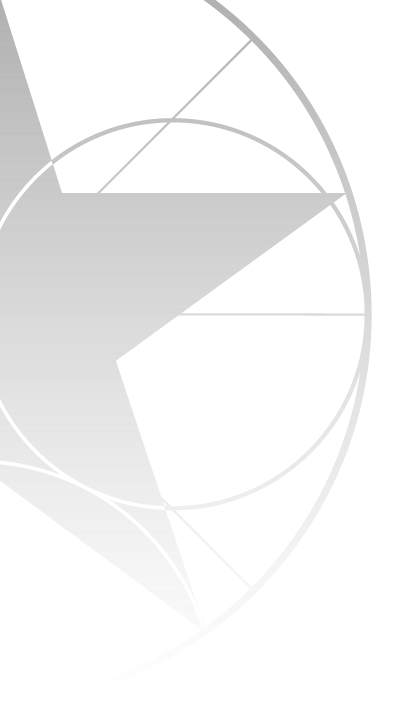 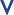 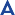 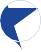 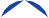 APPEL A CANDIDATURES PROFESSEURES ET PROFESSEURS ATTACHÉSUNIVERSITE PSL / ENS-PSLMicroéconomie(1 poste à pourvoir)Le dispositif de professeures et professeurs attachés offre la possibilité aux chercheuses et chercheurs (Chargées et Chargés de Recherche et Directrices et Directeurs de Recherche) d’un organisme de recherche affiliés à une Unité Mixte de Recherche (UMR) dans le périmètre de PSL de participer aux activités d’enseignement de l’Université.Ce dispositif s’intègre aux aux Programmes Gradués de PSL et à la construction du CPES/Sciences pour un monde durable. A ce titre, le professeur attaché ou la professeure attachée participera aux activités d’enseignement et aux responsabilités du Diplôme de l’ENS-PSL, des masters d’économie de l’ENS-PSL ou des programmes transverses environnement ou politiques publiques. Des cours partagés avec le CPES pourront être envisagés.Profil recherché :Ce poste vise principalement à couvrir les besoins du département d’économie concernant l’accompagnement et la formation des étudiants dans le domaine de la microéconomie, entendue au sens large (environnement, trade, microéconomie appliquée, théorie, économie publique, etc.).Enseignement :Formation fondamentale à la microéconomie en première année d’Ecole.Contribution aux programmes transverses, selon le profil scientifique du ou de la titulaire, ou organisation d’une PSL-Week.Contribution au tutorat des élèves, à l’animation scientifique et aux charges administratives du département d’économie.Obligations de la ou du professeur :Charge de 64 heures d’enseignement/ an (HeqTD)Implication dans le pilotage administratif d’une formationEngagement pour 2 années – renouvelable 4 ans.Conditions d’éligibilité :Être employé par un organisme de recherche et hébergé dans une UMR du site PSL au 1er septembre 2023.Candidatures :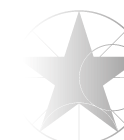 Chaque candidat doit transmettre son dossier de candidature, composé d’un CV académique et d’une lettre de motivation (2 pages max) indiquant son UMR de rattachement dir_recherche@psl.eu, le 21/05/2022 au plus tard, en indiquant clairement l’intitulé du poste en question.Modalités de sélection :La sélection se fera par un jury composé des représentants de l’établissement et l’Université PSL (dont le PG concerné).